20.10.2020р.Тема: Сутність та види логічних ігор.Практична частина. Індивідуальне завдання. Математичні головоломкиЯкий знак поставити?Який знак треба поставити між записаними цифрами 2 і 3, щоб мати число більше за 2, але менше за 3?Відповідь10 апельсинів порівнуРозділити 10 апельсинів порівну між 12-ма особами, при умові, що різати кожний апельсин можна не більш як на 3 рівні частини.ВідповідьСкільки яєць знесуть кури?Півтори курки за півтора дня знесуть півтора яйця. Скільки яєць знесуть 3 курки за 4 дні?ВідповідьЯка вага щуки?Щука важить стільки, скільки важить кілограм та півщуки. Яка вага щуки?ВідповідьПішов батько з чотирма синами в лісПішов батько з чотирма синами в ліс по ягоди. Батько знайшов 45 ягід тоді, коли жодний з його синів, не знайшов жодної ягоди. Роздав батько всі зібрані ним ягоди дітям і всі знову розійшлися по лісу. Коли зібралися йти додому, виявилося, що один із синів знайшов ще стільки ягід, скільки одержав від батька, другий знайшов 2 ягоди, третій дві з'їв, а четвертий, не знайшовши жодної, з'їв половину того, що одержав від батька, після чого виявилося, що в усіх ягід стало порівну. Скільки ягід дав батько кожному з синів?ВідповідьЧередаУ пастуха, який вів 70 биків, запитали: "Яку частину биків своєї численної череди ти ведеш?" Він відповів: "Я веду дві третини від третини худоби". Скільки биків було у всій череді?ВідповідьМавпи в гаїНа дві партії розбившись,
Мавпи бавились в гаї.
Частка восьма їх в квадраті
Забавлялася, стрибала.
Криком радісним дванадцять
Тихе світло дня вітали.
А тепер скажи, юначе,
Скільки мавп було у гаї?ВідповідьЗ Бахшалійського рукописуЗ чотирьох жертвувателів другий дав вдвічі більше, ніж перший, третій – втроє більше, ніж другий, четвертий – вчетверо більше, ніж третій, а всі разом дали 132. Скільки дав перший?ВідповідьЯка вартість барана?Кілька чоловік разом купують барана. Якщо кожний внесе по 5 монет, то не вистачить до вартості барана 45. Якщо кожний внесе по 7, то не вистачить 3. Скільки людей і яка вартість барана?ВідповідьСобака та кроликСобака женеться за кроликом, який знаходиться в 150 футах від неї. Вона робить стрибок на 9 футів щоразу, коли кролик стрибає на 7 футів. Скільки стрибків має зробити собака, щоб наздогнати кролика?ВідповідьНа ферміНа фермі вирощують кроликів і фазанів. Зараз їх стільки, що у всіх разом 740 голів і 1980 ніг. Скільки ж зараз знаходиться на фермі кроликів і фазанів?ВідповідьДві сестриП'ятнадцять років тому Наталя була в 5 разів старша своєї сестри Тані, а через 20 років Наталя буде в 1,5 рази старша за Таню. Знайдіть вік сестер.ВідповідьСкільки коштують блокнот і обгортка?Блокнот з обгорткою коштує 11 грн. Сам блокнот на 10 грн. дорожчий за обгортку. Скільки коштують блокнот і обгортка окремо?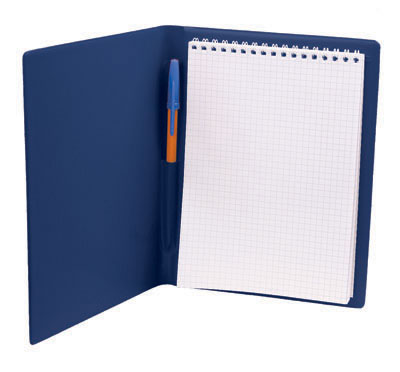 ВідповідьСкільки часу знадобиться, щоб наповнити ванну?Ванна заповнюється холодною водою за 6 хвилин 40 секунд, гарячою — за 8 хвилин. Крім того, якщо з повної ванни вийняти пробку, то вода витече за 13 хвилин 20 секунд. Скільки часу знадобиться, щоб наповнити ванну повністю, за умови, що відкриті обидва крана, але ванна не заткнута пробкою?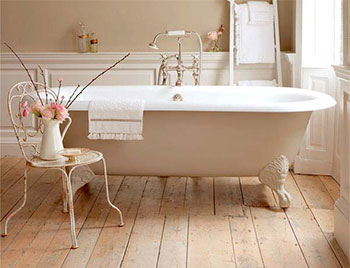 ВідповідьЧи може на всіх деревах рости 225 яблук?Вздовж паркану росте 8 яблунь, кількість яблук на сусідніх деревах відрізняється на 1 одиницю. Чи може на всіх деревах рости 225 яблук?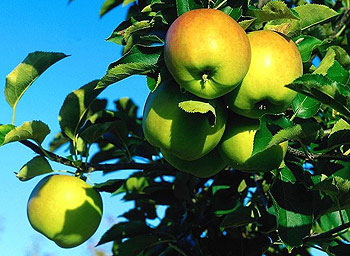 ВідповідьЧи 49^100 – 14^50 кратне 5?Довести, що число 49100 – 1450 кратне 5.ВідповідьДомашні вихованціНа майданчику для вигулу тварин гуляли господарі з собаками і кішками. Собак було більше, ніж людей. У собак і людей разом було 100 голів і ніг. До того ж собак і людей разом було в 3 рази більше, ніж кішок. Скільки кішок було на майданчику?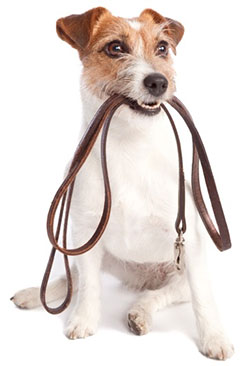 ВідповідьСкільки вони важать разом?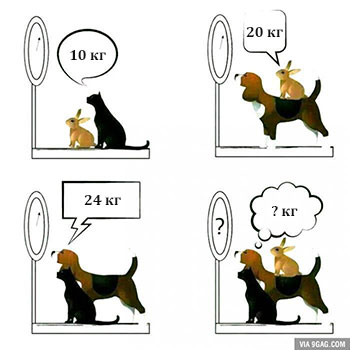 ВідповідьСкільки ми отримаємо?Якщо поділити 50 на половину і додати 50, то скільки ми отримаємо?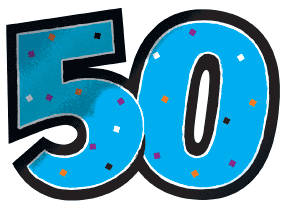 ВідповідьДопоможіть вирішити задачу бригадиру мийників віконЯкщо 2-є робітників миють 60 вікон за 7 годин 20 хвилин, то скільки часу потрібно 2-ом робітникам на те, щоб вимити 30 дзеркал. Усі вікна та дзеркала — прямокутної форми і однакового розміру.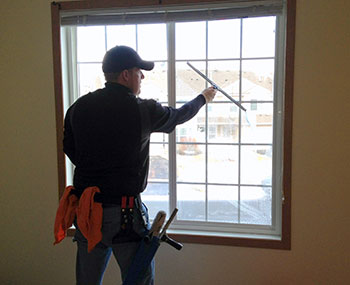 ВідповідьКорабель, на якому є дві щоглиУявіть собі корабель, на якому є дві щогли, кожна заввишки по 12 метрів. Між ними у верхніх точках натягнутий канат довжиною 16 метрів. Цей канат провисає в 4 метрах від землі. На якій відстані один від одного щогли?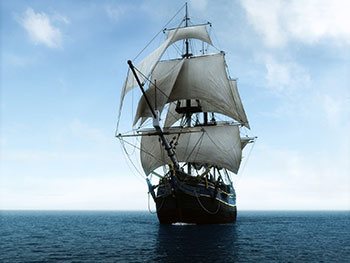 ВідповідьДомашнє завдання.Виконане завдання надішліть на електронну адресу melnyk_olha@szosh14.kr.ua